Муниципальное образование Кондинский район(Ханты – Мансийский автономный округ – Югра)ГЛАВА КОНДИНСКОГО РАЙОНАПОСТАНОВЛЕНИЕот 13 сентября 2013 года						                                 № 52-ппгт.МеждуреченскийО награжденииРуководствуясь решением Думы Кондинского района от 15 сентября 2011 года № 135 «Об утверждении Положения о почетном звании и наградах Кондинского района», на основании протокола заседания Межведомственной комиссии по наградам от 13 сентября 2013 года № 35, представленных документов:1. Наградить Благодарственным письмом главы Кондинского района:	1.1.За добросовестный труд, значительный вклад в социально-экономическое развитие Кондинского района и в связи с празднованием 90-летнего юбилея со дня образования Кондинского района:Ганину Валентину Георгиевну – пенсионера, пгт.Мортка;Зольникову Александру Георгиевну – пенсионера, с.Леуши;Илькив Игоря Мироновича – водителя манипулятора общества                          с ограниченной ответственностью «Спектр-Л», пгт.Куминский;Исламову Марию Николаевну – учителя начальных классов муниципального бюджетного общеобразовательного учреждения  Куминская средняя общеобразовательная школа, пгт.Куминский;Левандюк Людмилу Вячеславовну – кассира теплохода «Заря-211» открытого акционерного общества «Северречфлот», пгт.Междуреченский;Медвиги Виктора Ивановича  – старшего сменного капитана – сменного механика теплохода «Заря – 263» открытого акционерного общества «Северречфлот», пгт.Междуреченский;Сенкевич Нину Дмитриевну – старшего воспитателя муниципального казенного дошкольного образовательного учреждения детский сад «Рябинка», пгт.Куминский;Скрибунова Георгия Георгиевича – учителя физики муниципального бюджетного общеобразовательного  учреждения Морткинская средняя общеобразовательная школа, пгт.Мортка;Ягалович Ларису Петровну – старшую медицинскую сестру Куминского отделения муниципального бюджетного учреждения здравоохранения Центральная районная больница Кондинского района, пгт.Куминский.1.2. За возрождение певческих традиций, активную жизненную позицию,               в связи с 20-летним юбилеем хора «Ветеран» села Леуши и в связи                                   с празднованием 90-летнего юбилея Кондинского района:Баранову Эмму Михайловну – пенсионера, с.Леуши;Калабина Владимира Николаевича – руководителя хорового коллектива филиала сельского дома культуры п.Лиственичный муниципального казенного учреждения «Культурно-спортивный  комплекс п.Ягодный», п.Лиственичный; Филиппова Александра Никитича – пенсионера, с.Леуши.2. Наградить Почетной грамотой главы Кондинского района:2.1. За многолетний добросовестный труд, высокий профессионализм,  значительный вклад в социально-экономическое развитие Кондинского района              и в связи с празднованием 90-летнего юбилея со дня образования Кондинского района:Бражникову Валентину Ивановну – медицинскую сестру процедурной муниципального учреждения здравоохранения Болчаровская муниципальная участковая больница, с.Болчары;Горлову Нинэль Ильиничну – пенсионера, с.Болчары;Григораша Владимира Алексеевича – ведущего инженера цеха ультракоротких волн радиостанций № 3 филиала Российской телевизионной                     и радиовещательной сети «Урало-Сибирский региональный центр», пгт.Междуреченский;Кошукова Александра Николаевича – пенсионера, с.Болчары;Малова Валерия Ивановича – инженера средств радио и телевидения аварийно-профилактической группы цеха ультракоротких волн радиостанций № 3 филиала Российской телевизионной и радиовещательной сети «Урало-Сибирский региональный центр», пгт.Междуреченский;Пестряеву Валентину Дмитриевну – пенсионера, пгт.Междуреченский;Тальникову Альбину Васильевну – агента службы отдела перевозок открытого акционерного общества «Конда-Авиа», с.Болчары.2.2. За многолетний добросовестный труд, достигнутые успехи                         в профессиональной деятельности, в связи с личным юбилеем и в связи                      с празднованием 90-летнего юбилея со дня образования Кондинского районаКоновалову Надежду Степановну – заведующего муниципального казенного дошкольное образовательное учреждение детский сад «Золотая рыбка», пгт.Кондинское.2.3. За активную жизненную позицию, участие в общественной жизни района, в связи с празднованием Международного дня пожилых людей и в связи             с празднованием 90-летнего юбилея со дня образования Кондинского района:Азарову Таису Николаевну – пенсионера, с.Леуши;Холодову Евгению Викторовну – пенсионера, с.Леуши;Черина Юрия Степановича – пенсионера, с.Леуши.3. Настоящее постановление опубликовать в газете «Кондинский вестник»                      и разместить на официальном сайте органов местного самоуправления Кондинского района.4. Настоящее постановление вступает в силу после подписания.5. Контроль за выполнением настоящего постановления оставляю за собой. Глава Кондинского района                                                                            А.Н.Поздеев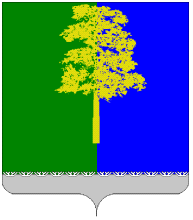 